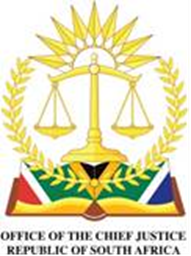 THE HONOURABLE JUSTICE NAUDE AJHIGH COURT GAUTENG DIVISION PRETORIAHIGH COURT BUILDING, 2nd FLOOR, C/O PAUL KRUGER AND MADIBA STREETS, PRETORIA, 0002PRIVATE BAG X67, PRETORIA, 0001TEL: +27 12 315 7451TO: ALL LEGAL PRACTITIONERS                                                                                                                03 NOVEMBER 2023TRIAL / SPECIAL INTERLOCUTORY COURT ROLL. COURT DIRECTIVE FOR MATTERS BEFORE THE HONOURABLE JUSTICE NAUDE AJ. DATED: 06 – 10 NOVEMBER 2023Kindly take note that matters will be heard in open court, with proceedings to commence at 10h00. The court room number will be conveyed in due course.Parties are to ensure that all documents are uploaded onto caselines timeously. Only one hard copy of the draft order is required to be handed up in court. Introductions to Naude AJ will take place at 9h45 in office 2.12.  Trust you find the above in order. Regards,Mr Mndeni Nkabinde Judge’s Registrar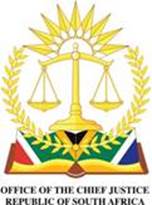 HIGH COURTGAUTENG DIVISIONPRETORIA c/o Paul Kruger and Madiba Streets, Pretoria, 0002Private Bag X67, Pretoria, 0001Switchboard: 012 315 7711 or 012 492 6791Email: MnNkabinde@judiciary.org.za Website: www.judiciary.org.zaFacebook: https://www.facebook.com/TheSouthAfricanJudiciary     